FORMULAIRE DE CANDIDATURE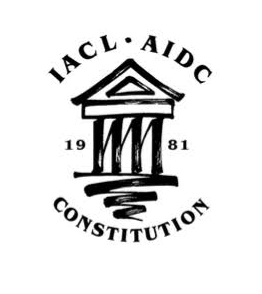 ORGANISER ET ACCUEILLIR UN CONGRES MONDIAL Notes explicativesVeuillez lire les Directives pour la soumission de candidature avant de remplir ce formulaire.Tous les champs de ce formulaire doivent être remplis. Si vous souhaitez joindre des documents supplémentaires, veuillez les marquer clairement comme des annexes et les joindre à ce formulaire en un seul et même document PDF. Envoyez le formulaire rempli par courriel à iacl.aidc.secretariat@gmail.com avec pour objet "Candidature - Organisation et accueil d’un Congrès mondial".Date limite de dépôt de candidature : Vendredi 19 mai 2023 à 23h59 (tous fuseaux horaires). Pour toute question avant le dépôt de candidature, veuillez contacter iacl.aidc.secretariat@gmail.com. 1   INFORMATIONS SUR LE CANDIDAT Institution candidate : Pays : Personne à contacter 1 : Note : Comme le stipulent les directives, pour faciliter la collaboration entre les organisateurs et l'AIDC, les personnes à contacter doivent être des membres du comité d'organisation proposé, ou leurs assistants.Personne à contacter 2 : Courriels : Fournissez de préférence : une adresse électronique institutionnelle, ainsi qu’une adresse électronique distincte pour chaque personne à contacter.Téléphone : Coordonnées postales : L’institution candidate est membre de l’AIDC :
 Oui      Non 2   COMITÉ ORGANISATEUR  Nombre de membres du comité organisateur : Noms et fonctions des membres du comité organisateur : Veuillez insérer une liste complète ici, et indiquer le(s) éventuel(s) président(s) du comité organisateur.Le candidat a l'intention d'employer un organisme professionnel d'organisation de conférences :
 Oui      Non       Incertain3   DATES DU CONGRÈS MONDIAL  Dates proposées pour le Congrès mondial : Raisons du choix des dates proposées : Autres dates possibles : 4   LIEU PROPOSÉ  Veuillez vous reporter au point 5 des Directives pour la soumission des candidatures ("Lieu de tenue du Congrès") et au point 11 ("Participation numérique").Nom du lieu : Adresse : URL (le cas échéant) : Veuillez confirmer que le lieu dispose des équipements suivants en cochant les cases appropriées :
  Une grande salle (capacité : 500-600 personnes)  Suffisamment de salles pour tenir des ateliers simultanément Veuillez préciser ici combien de salles ont une capacité de 50 personnes (minimum) et de 100 personnes (minimum) :   Salle pour les réunions du Comité exécutif (capacité de la salle : 35-40 personnes)  Salle pour les réunions du Conseil (capacité de la salle : 60 personnes)Le site dispose d'installations pour des séminaires en ligne et hybrides (combinant participation en présentiel et numérique) :
 Oui      Non      Veuillez fournir tout détail complémentaire ci-dessous (200 mots maximum) :Le lieu est accessible aux participants handicapés ou à mobilité réduite :
 Oui      Non      Veuillez fournir tout détail complémentaire ci-dessous (200 mots maximum) :Détails complémentaires (400 mots maximum) : Veuillez faire des commentaires additionnels sur les aspects-clés du lieu, par exemple sur les transports et les liaisons aériennes pour un public international, la sécurité, la disponibilité de bons hôtels à proximité du lieu de la conférence. Veuillez également indiquer s'il existe une histoire constitutionnelle particulière, un contexte ou la célébration d'un événement spécial lié au lieu ou à l'institution hôte au moment du Congrès mondial.5   CALENDRIER PROPOSÉ POUR LE CONGRÈS  Veuillez vous reporter au point 2 des Directives pour la soumission de candidature (‘Calendrier du Congrès’) Le demandeur peut insérer le calendrier proposé ci-dessous ou le joindre en annexe au présent formulaire.Détails du calendrier (1000 mots maximum) : 6   PARTICIPATIONVeuillez vous reporter au point 6 des Directives pour la soumission de candidature (‘Participation au Congrès’) Nombre de participants envisagés : Stratégie visant à assurer une participation appropriée des pays voisins, des pays membres de l'AIDC, des pays à revenu faible ou intermédiaire et du monde entier (300 mots maximum) : Stratégie de promotion et de communication dans les médias sociaux pour encourager la participation (300 mots maximum) : Le candidat confirme qu'il peut garantir la pleine indépendance des participants dans l'expression de leurs opinions, la pleine liberté académique (y compris la possibilité de critiquer le régime juridique ou les politiques de l'État hôte) et la participation aux activités :
 Oui      Non      Veuillez fournir tout détail complémentaire ci-dessous, si besoin est (300 mots maximum) :7   PROJET DE BUDGETVeuillez vous reporter au point 7 des Directives pour la soumission de candidature (‘Projet de budget’) Les candidats peuvent insérer le projet de budget ci-dessous ou le joindre en annexe au présent formulaire.Détails du budget (800 mots maximum) : Le candidat confirme qu'il peut couvrir les coûts suivants :
  Voyage et hébergement des intervenants en séance plénière (maximum : 12 personnes)  Vols and hébergement des membres du bureau de l'AIDC (minimum : 5 personnes)  Frais de traduction des événements pléniers  Restauration   Administration requise avant, pendant et après le Congrès  Élaboration et gestion/maintenance du site web du CongrèsVeuillez fournir tout détail complémentaire ci-dessous, si besoin est (300 mots maximum):Sources de financement (300 mots maximum) : Veuillez indiquer si le candidat a l'intention d'utiliser des fonds universitaires, des fonds de recherche, des fonds gouvernementaux, des fonds du secteur privé ou une combinaison de ces différentes sources : 8   CALENDRIER PROVISIONNELVeuillez vous reporter au point 8 des Directives pour la soumission de candidature (‘Calendrier provisionnel’) Dates d’inscription proposées : Étapes proposées pour la diffusion de l'information sur le Congrès (300 mots maximum) : 9   SITE INTERNET DU CONGRÈSVeuillez vous reporter au point 9 des Directives pour la soumission de candidature (‘Site internet’) Proposition pour la création et la gestion du site Internet du Congrès (500 mots maximum) : Le candidat a l'intention de réaliser le site Internet du Congrès avec les moyens suivants :
  Candidat seul (en tant qu'organisateur local)  Le secrétariat de l’AIDC avec le soutien du candidat (en tant qu’organisateur local)  Agence web / entreprise privée  Une combinaison de ce qui précèdeVeuillez fournir tout détail complémentaire ci-dessous, si besoin est (300 mots maximum) :10   DÉVELOPPEMENT DURABLEVeuillez vous reporter au point 12 des Directives pour la soumission de candidature (‘Durabilité’) Propositions préliminaires pour assurer le respect du développement durable par la conférence (500 mots maximum) : 11   VISION POUR LE CONGRÈSVeuillez vous reporter à l’introduction des Directives pour la soumission de candidature, au site internet du Congrès mondial de 2022 sur https://wccl.co.za/, ainsi qu’au site de l’AIDC sur https://www.iacl-aidc.org/ Explication de la « vision » des organisateurs (800 mots maximum) : Veuillez préciser les aspirations, idées et réflexions personnelles du candidat pour le Congrès mondial, en exposant une conception générale de la manière dont l'événement sera organisé et mis en œuvre.